Allegato A                                                    Spett.le A.M.E.S. S.p.A.Isola Nova del Tronchetto n. 1430135 VeneziaOggetto: Domanda di ammissione alla selezione indetta da A.M.E.S. S.p.A., per l’individuazione di una graduatoria valida per l’assunzione di personale in qualità di “collaboratore ai servizi di cucina” con contratto di lavoro a tempo indeterminato – Area degli Operatori esperti del vigente Contratto collettivo nazionale  relativo al personale del comparto funzioni locali.Il/La sottoscritto/a _______________________________________________________________________nato/a  il  _______________________________________________________________________________ a____________________________________________________________________________ (Prov. ____) cittadinanza___________________________________nazionalità___________________________________residente a  ___________________________________________________________________  (Prov. ____)in via____________________________________________________________ , n ________cap _________domiciliato/a a ________________________________________________________________(Prov. _____)in via____________________________________________________________ , n ________ cap ________n. telefono per comunicazioni: _______________________________________________________________ e.mail per comunicazioni:___________________________________________________________________C.F. ___________________________________________________________________________________CHIEDEdi essere ammesso/a partecipare alla selezione, per l’individuazione di un elenco di candidati da inserire in qualità di “collaboratore ai servizi di cucina” con contratto di lavoro a tempo indeterminato – Area degli Operatori esperti del vigente Contratto collettivo nazionale relativo al personale del comparto funzioni locali A tal fine dichiara, ai sensi degli artt. 46 e 47 del D.P.R. 28 dicembre 2000, n. 445 sotto la propria responsabilità e consapevole delle sanzioni penali previste dall’art. 76 del medesimo D.P.R. per le ipotesi di falsità in atti e dichiarazioni mendaci, quanto segue:1. avere una età non inferiore ai 18 anni alla data di emissione della procedura di selezione;2. essere in possesso di cittadinanza italiana o di uno degli stati membri dell’Unione Europea;3. avere il pieno godimento dei diritti civili e politici;4. non aver riportato condanne penali definitive o provvedimenti definitivi del Tribunale o condanne o provvedimenti che impediscano, ai sensi delle vigenti disposizioni, la costituzione del rapporto di impiego presso la Pubblica Amministrazione;5. non essere stato destituito o dispensato dall’impiego presso una Pubblica Amministrazione e/o presso soggetti privati tenuti all’osservanza di normative pubblicistiche per persistente insufficiente rendimento ovvero licenziati a seguito di procedimento disciplinare; 6. non trovarsi nelle condizioni di cui al comma 16-ter dell’art. 53 del D.Lgs. 165/2001 s.m.i.;7. Assolvimento dell’obbligo scolastico accompagnato da una specifica qualificazione professionale nell’ambito oggetto di selezione;8. Avere maturato una effettiva esperienza, comprovata e documentata, nell’ambito di servizi oggetto di selezione. Si specifica che ai fini del conteggio dell’attività lavorativa non si terrà conto dei periodi di lavoro non retribuito e/o di periodi di stage. A.M.E.S. S.p.A. si riserva la facoltà di verificare d’ufficio i periodi di attività lavorativa sopra descritti; 9. avere ottima conoscenza parlata e scritta della lingua italiana;10. accettare tutte le norme e condizioni previste dalla Selezione e dal relativo avviso di selezione;11. autorizzare A.M.E.S. S.p.A. al trattamento dei propri dati personali, ai sensi degli artt. 13 e 14 del Regolamento UE 2016/679 (GDPR), finalizzato agli adempimenti relativi all’espletamento della procedura di selezione, ivi compresa la loro pubblicazione sul sito internet www.amesvenezia.it nella sezione “lavora con noi”;12. di aver preso visione dell’informativa sul trattamento dei dati personali per selezione e assunzione del personale pubblicata e consultabile al sito internet di A.M.E.S. S.p.A. www.amesvenezia.it nella sezione “lavora con noi”;[barrare la casella relativa alla situazione applicabile]14.            di non avere, tra i dipendenti di A.M.E.S. S.p.A., nessun parente, convivente more uxorio e/o affine entro il 4° grado così come  di non avere nessun parente, convivente more uxorio e/o affine entro il 4° grado che abbia concorso per l’aggiudicazione di servizi banditi da A.M.E.S. S.p.A.;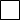 ovvero       che il sig. _________________________ , (indicare grado di parentela)___________________ del sottoscritto, è  dipendente di A.M.E.S. S.p.A. ovvero che lo stesso ha concorso per l’aggiudicazione di servizi banditi da A.M.E.S. S.p.A..[Si ricorda che le comunicazioni relative all’avviso di selezione (PUBBLICITÀ PROVE DI SELEZIONE, COMUNICAZIONI, AMMISSIONI, CONVOCAZIONI) verranno effettuate mediante pubblicazione sul sito internet dell'Azienda all'indirizzo www.amesvenezia.it nella sezione “lavora con noi”]Luogo e data _____________________, _____/_____/______                                                                                             FIRMA	      ________________________________________ Si allega:curriculum vitae dettagliato in formato europeo datato e firmato, in cui siano precisate le esperienze professionali e il titolo di studio posseduto con indicazione dell’istituto, dell’anno di conseguimento ed il punteggio ottenuto,copia fotostatica completa fronte/retro del documento di identità in corso di validità,[Allegati facoltativi (eventuali attestati, certificazioni e titoli)]_______________________________________________________________________________________RISERVATEZZATenuto conto della modalità di comunicazione relativa all’Avviso di selezione, ai fini della riservatezza il/la sottoscritto/a ACCONSENTENON ACCONSENTEalla pubblicazione del proprio nominativo.Luogo e data _____________________, ______/______/______		Firma__________________N.B.: Allegare, a pena di esclusione, Curriculum Vitae dettagliato, in cui siano precisate esperienze professionali complete con date di inizio e fine servizio e il titolo di studio posseduto con indicazione dell’anno di conseguimento ed il punteggio ottenuto e fotocopia integrale (fronte/retro) del documento d’identità, in corso di validità, del Candidato.N.B.: Nell’utilizzo del presente fac-simile le parti destinate alla compilazione potranno essere modificate in relazione alle dichiarazioni rese dal Candidato.Informativa privacy: Il trattamento dei dati dei soggetti partecipanti verrà effettuato ai sensi degli artt. 13 e 14 del Regolamento UE 2016/679 (GDPR). I dati saranno trattati esclusivamente per finalità connesse allo svolgimento della procedura ed il loro trattamento garantirà i diritti e la riservatezza dei soggetti interessati. In relazione alle indicate finalità, i dati personali sono trattati con modalità cartacee e tramite strumenti informatici/telematici, in modo da garantire la sicurezza e la riservatezza dei dati stessi, nel rispetto delle disposizioni vigenti in materia di protezione dei dati personali.